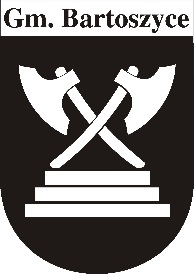 ZGŁOSZENIE UCZESTNICTWA W KONKURSIE „CZYSTA I ESTETYCZNA WIEŚ GMINY BARTOSZYCE 2019” Wieś:………………………………………………..Imię i nazwisko Sołtysa Wsi:………………………………………………………………Telefon: ……………………………………..	Podpis: